ΕΛΛΗΝΙΚΗ ΔΗΜΟΚΡΑΤΙΑ                              			   Καλλιθέα  03/12/2021ΝΟΜΟΣ ΑΤΤΙΚΗΣ                                                    	               	   Αρ. Πρωτ : 54988ΔΗΜΟΣ ΚΑΛΛΙΘΕΑΣ        	   Email                 :  a.drakou@kallithea.gr            Θέμα: “ Εγκριση ετήσιας τακτικής επιχορήγησης οικ. έτους 2022 στο Ν.Π.Δ.Δ. με την επωνυμία ΟΡΓΑΝΙΣΜΟΣ ΠΑΙΔΙΚΗΣ ΑΓΩΓΗΣ & ΑΘΛΗΣΗ ΓΙΑΝΝΗΣ ΓΑΛΛΟΣ».Σας παρακαλούμε, κατά την προσεχή συνεδρίαση του Δημοτικού Συμβουλίου, όπως συμπεριλάβετε και το θέμα που αφορά στην ετήσια τακτική επιχορήγηση οικονομικού έτους 2022, του  Δήμου Καλλιθέας  προς το Ν.Π.Δ.Δ.  με την επωνυμία «ΟΡΓΑΝΙΣΜΟΣ ΠΑΙΔΙΚΗΣ ΑΓΩΓΗΣ & ΑΘΛΗΣΗ ΓΙΑΝΝΗΣ ΓΑΛΛΟΣ» , ο οποίος σύμφωνα με το Φ.Ε.Κ. 502/τ. Β΄/01-04-2011, δύναται να επιχορηγείται από το Δήμο έως του ποσού των 8.000.000,00 ευρώ. Στον υπό έγκριση  προϋπολογισμό του Δήμου Καλλιθέας οικονομικού έτους 2022 και στον Κ.Α: 00.6715.0001 με τίτλο "Επιχορήγηση Οργανισμού Παιδικής Αγωγής και Αθλησης " ΓΙΑΝΝΗΣ ΓΑΛΛΟΣ" έχει εγγραφεί πίστωση ποσού 3.400.000,00 ευρώ για την αναφερόμενη επιχορήγηση.Κατόπιν των παραπάνω παρακαλούμε όπως εγκρίνετε την ετήσια τακτική επιχορήγηση η οποία είναι εγγεγραμμένη στον προϋπολογισμό του Δήμου Καλλιθέα οικ. έτους 2022 ύψους 3.400.000,00 €.Εσωτ.  Διανομή- Γρ. Δημάρχου                                                                                                       Ο  ΑΝΤΙΔΗΜΑΡΧΟΣ- Γρ. Αντιδημάρχου (κ. Μπαρμπάκου)- Γρ. Γενικού Γραμματέα- Τμ. Προϋπ/σμού και εκκαθάρισης δαπανών                                                                                                                      ΜΠΑΡΜΠΑΚΟΣ ΕΥΑΓΓΕΛΟΣ    ΔΙΕΥΘΥΝΣΗΟικονομικήΠ Ρ Ο Σ:ΤΜΗΜΑΠροϋπολογισμού & Εκκαθάρισης ΔαπανώνΤαχ. Δ/νσηΜατζαγριωτάκη 76Πρόεδρο Δημοτικού ΣυμβουλίουΑρμόδιοςΔράκου ΑγγελικήΤηλέφωνο213-2070391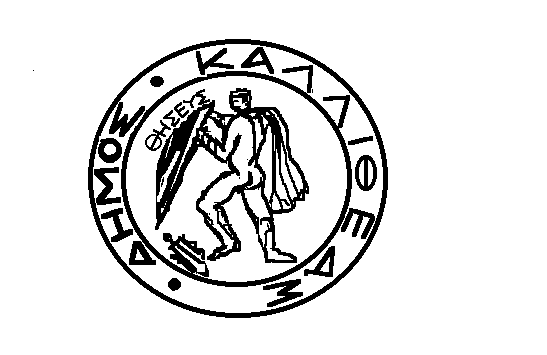 